R O M A N I APRIMARIA COMUNEI OITUZJ  U D E T U L    B A C A UTel: 0234-337010; Tel/fax: 0234-337503; e-mail: primaria@primariaoituz.ro; www.primariaoituz.roNr. 5569 din  13.03.2024RAPORTasupra activității desfășurate de Comuna Oituz, Județul Bacău, pentru anul 2023, publicat în conformitate cu prevederile art. 5 alin. 3 din Legea nr. 544/2001 privind liberul acces la informațiile de interes public, cu modificările și completările ulterioarePROFIL ORGANIZAȚIONAL          Raportul anual de activitate este întocmit conform art. 5, alin. (3), din Legea nr. 544/2001, privind liberul acces la informațiile de interes public și va fi publicat în Monitorul Oficial al României, Partea a III-a.         Misiunea instituției noastre este să ofere servicii publice de calitate tuturor cetățenilor.         Responsabilitatea instituţiei noastre este de a acţiona în beneficiul societăţii, pentru a păstra un echilibru între dezvoltarea economică şi bunăstarea societăţii şi a mediului înconjurător.         Și pe parcursul anului 2023, ne-am continuat demersul de a fi alături de membrii comunității în scopul de a-i ajuta în soluționarea problemelor în limitele legislative, de a oferi un climat de încredere, precum și sprijin permanent.Prin capacitatea administrativă de a gestiona eficient ansamblul resurselor materiale, financiare, instituţionale şi umane de care dispune unitatea administrativ-teritorială, se urmăreşte corelarea resurselor financiare disponibile cu planificarea strategică, raportat la obiectivele guvernării şi la obiectivele asumate de România. Un accent deosebit a fost pus pe problematica dezvoltării locale, ce a avut ca obiective implementarea şi/sau monitorizarea implementării proiectelor finanţate din fondurile nerambursabile, identificarea şi accesarea noilor fonduri puse la dispoziţie de diferite programe.            Datele de contact ale instituției sunt:  Com. Oituz, Sat Oituz, Str. Principală, nr. 189, jud Bacău, nr. de telefon: 0234/337010,  fax: 0234/337503, e-mail: primaria@primariaoituz.ro, site web  www.primariaoituz.ro        II.   POLITICI PUBLICEStrategia de dezvoltare locala a comunei Oituz, judetul Bacău pentru perioada 2015-2025.Strategia de dezvoltare este un instrument de planificare pe termen mediu si presupune o viziune de dezvoltare realistă  și realizabilă prin atingerea obiectivelor si măsurilor stabilite în urma analizei situației existente. Prin elaborarea acestui document strategic, Comuna Oituz doreste să își facă publice aspirațiile privind dezvoltarea sa în contextul județului Bacău și al Regiunii Nord Est, corelându-și planurile de acțiuni cu cele județene și regionale și afirmându-și intenția de a susține activ politicile și planurile din următoarea perioadă de programare.Misiunea strategiei este de a mobiliza toate resursele umane, materiale si financiare dobandite la nivel local pentru a implementa masurile si proiectele propuse, astfel incat afirmatiile anterioare sa poata deveni realitate.Misiunea strategiei este dezvoltarea sustenabila a comunei in scopul cresterii calitatii vietii cetatenilor sai intr-un mediu prosper, participativ si sanatos. Se urmareste ca, la nivelul anului 2025, comuna Oituz sa devina o destinatie turistica importanta a judetului Bacau, o comunitate dinamica si durabila, care sa ofere locuitorilor sai un nivel ridicat al calitatii vietii, cu o economie competitiva si cu emisii reduse de carbon, deschisa catre investitori, cu o administratie publica orientata catre cetatean si o viata civica intensa.Obiectivele strategice ale Comunei Oituz:1. Dezvoltarea infrastructurii tehnico-edilitare;2. Crearea unui mediu economic competitiv si prosper;3. Dezvoltarea turismului si a sectorului de agrement, protectia mediului;4. Cresterea nivelului calitatii vietii.Directia 1 - Dezvoltarea infrastructurii tehnico-edilitareObiectiv 1.1. – Extinderea sistemul centralizat de alimentare cu apa potabila;Obiectiv 1.2. - Extinderea sistemului de canalizare pentru asigurarea accesibilitatii acestui serviciu la nivelul tuturor satelor componente ale comunei;Obiectiv 1.3. – Modernizarea/refacerea/realilitarea infrastructurii rutiere;Obiectiv 1.4. – Modernizarea drumurilor de exploatatie agricola si silvica;Obiectiv 1.5. - Imbunatatirea calitatii si diversificarea serviciilor publiceDirectia 2 - Crearea unui mediu economic competitiv si prosperObiectiv 2.1 – Stimularea initiativelor de afaceri;Obiectiv 2.2 – Dezvoltarea unei agriculturi performante;Obiectiv 2.3 – Dezvoltarea sectorului serviciilor.Directia 3 - Dezvoltarea turismului si a sectorului de agrement, protectia mediuluiObiectiv 3.1. - Dezvoltarea infrastructurii turistice, de agrement si petrecere a timpului liber;Obiectiv 3.2. - Promovarea potentialului turistic local;Obiectiv 3.3. – Diversificarea si cresterea calitatii serviciilor turistice;Obiectiv 3.4. – Imbunatatirea managementului deseurilor;Obiectiv 3.5. – Cresterea eficientei energetice si a gradului de utilizare a resurselor regenerabile.Directia 4 - Cresterea nivelului calitatii vietiiObiectiv 4.1 - Imbunatatirea calitatii actului educational;Obiectiv 4.2 - Dezvoltarea infrastructurii si a serviciilor de sanatate si asistentasociala;Obiectiv 4.3 – Diversificarea agendei culturale localePROIECTE PRIORITARESuplimentare debit de alimentare cu apa prin captare sursa de suprafata din paraul Lesunt si statie de tratare a apei pentru potabilizare in comuna Oituz, judetul BacauExtinderea retelei de canalizare in sat Oituz, comuna Oituz, judetul BacauConstruire retea de canalizare in satele Ferestrau-Oituz, Marginea, Calcai, comuna Oituz, judetul BacauAlimentare cu apa in localitatile Hirja si Poiana Sarata, comuna Oituz, judetul BacauCanalizare si statie de epurare in localitatile Hirja si Poiana Sarata, comuna Oituz, judetul BacauModernizarea retelei de drumuri de interes local in comuna Oituz, judetul BacauConstruirea unui dispensar modern cu punct de permanenta pentru primiri urgente in satul Oituz, comuna Oituz, judetul BacauReabilitarea si modernizarea unitatilor de invatamant preuniversitar din comuna Oituz, judetul BacauProgram de ecologizare a malurilor raului Oituz si afluentilor saiReabilitarea trotuarelor de-a lungul DN 11 si DJ 116 in comuna Oituz, judetul BacauAmenajare piata agroalimentara in comuna Oituz, judetul BacauAmenajare loc de joaca pentru copii in zona “Curte”, comuna Oituz, judetul BacauExtinderea retelei de distributie a gazelor naturale in comuna Oituz, judetul BacauExtinderea retelei de energie electrica in comuna Oituz, judetul BacauAmenajare trasee turistice montaneConstruire pod B.A. peste raul Oituz, in localitatea Oituz, punctul Galateanu, comuna Oituz, judetul BacauConstruire pod peste Paraul Sarat si a doua podete dalate peste paraul Cosnei si peste paraul Stropsei, in comuna Oituz, judetul BacauRefacerea podetului peste paraul Cernica din zona Lesunt, sat Ferestrau-Oituz, comuna Oituz, judetul BacauReabilitare, consolidare, extindere, modernizare si dotare Camin Cultural, comuna Oituz, judetul BacauModernizarea drumurilor de exploatatie agricola in comuna Oituz, judetul BacauDotarea cu cosuri de gunoi stradale a comunei Oituz, judetul BacauONG-uri, asociatii si fundatii, partenere ale comunei Oituz, judetul BacauAmenajarea albiei Paraului Sarat din localitatea Oituz, comuna Oituz, judetul BacauDotarea corespunzatoare a Serviciului Voluntar pentru Situatii de Urgenta, in comuna Oituz, judetul Bacau       INFORMAŢII PRIVIND ACTIVITĂŢILE DESFĂŞURATE ÎN ANUL 2023Relații cu publicul, registratură generală și arhivăÎn cadrul compartimentului Relații cu publicul, registratură generală și arhivă au fost înregistrate în registrul electronic de intrări-ieșiri 26414 documente și 17 de reclamații/sesizări. Au fost arhivate peste 700 de dosare.Asistență Socială        Compartimentul de asistență socială a urmărit ducerea la îndeplinire a obiectivelor stabilite în  Strategia de dezvoltare a serviciilor sociale acordate de furnizorii publici şi privaţi la nivelul comunei Oituz identificând și planificând acțiuni/măsuri în funcție de particularitățile cazurilor astfel:    - au fost aprobate 5 dosare privind acordarea ajutorului de înmormântare beneficiarilor de venit minim garantat și 4 dosare privind acordare ajutoare de urgență înmormântare și incendii, la solicitarea rudelor sau a celor care au suportat cheltuielile.     -  s-au întocmit și aprobat 10 de dosare privind acordarea de tichete educaționale pentru copiii preșcolari cu vârste cuprinse între 3 - 6 ani.     -   pentru perioada sezonului rece au fost verificate, primite, aprobate și transmise către A.J.P.I.S Bacău și furnizorilor de energie un număr de 1409 dosare, a persoanelor care au beneficiat de  ajutor pentru încălzirea locuinței și a suplimentului pentru energie, conform Legii nr.226/2021;      - identificarea, evaluarea și intervenția centrată pe problemele familiilor, copiilor, persoanelor vârstnice, a victimelor violenţei în familie, persoanelor fără adăpost și a celor cu dizabilități aflate la un moment dat în situații de risc și stabilirea de acţiuni pentru îmbunătăţirea situaţiei acestora ținând cont de asigurarea serviciilor de la nivel local.   -  evaluarea inițială, trimestrială, semestrială, anuală sau ori de câte ori a fost nevoie a: persoanelor vârstnice, persoanelor cu handicap, familiilor cu mulți copii, a beneficiarilor de venit minim garantat, alocație pentru susținerea familiei, copii aflați în plasament de tip familial, plasament la asistent maternal profesionist, copii reintegrați în familie sau copii aflați cu măsură de tutelă, etc;   - monitorizarea prin reevaluri trimestriale, semestriale, anuale, sau în funcție de cazuistică;  - monitorizarea diferitelor situații de risc de excluziune socială: a persoanelor vârstnice, familiilor cu mulți copii, familiilor pentru a căror copii s-a impus o măsură de protecție specială în regim de urgență;   - acordarea informațiilor privind procedura privind delegarea autorității părintești în urma plecării părinților sau aparținătorilor legali ai copiilor la muncă în străinătate unui număr de 4 de familii. Din cei 4 părinți/aparținători legali care au notificat intenția de a pleca în  străinătate doar  două familii au obținut hotarăre de delegare a autorității părintești, ceilalți nu au mai continuat procedura motivând că nu le-a permis timpul.  - au fost întocmite și trimise către judecătoria Onești dosare pentru un număr de 32 familii  în situații de divorț cu copii minori sau pentru delegarea autorității părintești.  - informare și consiliere, în limita competențelor, a tuturor formelor de violență pentru a prevenii și diminua numărul acestora;  - prevenirea abandonului școlar prin prezentarea beneficiilor educației și importanța frecventării cursurilor școlare;  - prevenirea abandonului familial, prin informare și consiliere, la domiciliul beneficiarilor în vederea creării unui climat familial favorabil dezvoltării și creșterii copilului;  - colaborarea cu organizațiile neguvernamentale în vederea acordării serviciilor sociale primare și specializate acelor beneficiari proveniți din familii defavorizate sau aflate în marginalizare socială.     În anul 2023 au mai fost gestionate de către compartiment un număr de:  - 112 dosare noi privind alocația pentru susținerea familiei din care 25 dosare au suferit modificări pe parcursul anului (datorită schimbării veniturilor sau a componenței membrilor familiei), iar 43 dosare au încetat de drept (conform legii).   - au fot primite de la solicitați și transmise către A.J.P.I.S Bacău un număr de 81 cereri privind alocațiile de stat pentru copii;  - s-au întocmit un număr de 40 de cereri privind modificare plată prestații sociale și 52 cereri privind acordarea indemnizației pentru creșterea copilului sau stimulentului de inserție.  - au fost întocmite 31 dosare de indemnizații pentru persoane cu handicap, din care 3 dosare ai beneficiarilor încadrați cu grad de handicap grav au beneficiat de angajarea asistenților.   - au fost întocmite un număr de 372 anchete psihosociale: pentru comisiile de evaluare sau orientare a copiilor, a persoanelor adulte sau la solicitarea centrelor de îngrijire a bătrânilor.   - au fost încetate 13 dosare de indemnizații de handicap și contracte asistenți personali, respectându-se legislația în vigoare (deces, modificare încadrare în alt grad de handicap, schimbat domiciliu) și s-au întocmit 8 contracte cu familia.  - situația celor 115 dosare ale beneficiarilor privind venitul minim garantat pentru anul 2023 de la nivelul compartimentului este următoarea: au fost întocmite și aprobate 20 dosare noi,  din care 25 dosare au încetat (prin efectul legii, deces, neefectuarea orelor de muncă, depășit cuantumul venitului minim garantat sau la solicitarea beneficiarului), 7 dosare au fost suspendate, deoarece nu au fost efectuate orele de muncă în folosul comunității de către beneficiarii acestui drept sau nu au fost prezentate certificate de constatare eliberate de Comisia de Expertiză Onești (pentru incapacitate de muncă), 3 dosare au fost reluate în plată ca urmare a efectuării orelor de muncă, la 4 dosare au intervenit modificări privind componența familiei și a veniturilor.  - au fost întocmite un număr de 350 anchete sociale privind venitul minim garantat și 55 anchete sociale în vederea acordării bursei sociale.  - în vederea obținerii prestațiilor sociale venit minim garantat, alocație pentru susținerea familiei, încălzirea cu lemne și gaze, tichete sociale ( educaționale ), burse sociale au fost eliberate peste 4500 adeverințe ANAF și fișe de calcul teren.   - 7 dosare ale familiilor cu copii aflați în situație de risc, separare de familie, marginalizare, au fost monitorizate timp de câteva luni urmărindu-se respectarea drepturilor copilului și depășirea situaților de risc.  Însă, pentru 4 copii au fost necesare  stabilirea unei măsuri de protecție specială.  Astfel, unul dintre minori se află în prezent cu măsură de protecție specială, respectiv plasament în regim de urgenţă la un serviciu de tip rezidenţial în cadrul Asociației de Asistență Socială și Educație, Centrul Rezidențial Casa de Copii ,, Maria Monti Lavezzari ” , din comuna Oituz, al doilea minor beneficiază de o măsură de protecție, respectiv plasament în regim de urgenţă la un asistent maternal profesionist și doi minori beneficiază de măsură de prptecție,  respectiv plasament în regim de urgență la asistent maternal profesionist, în prezent cu măsură de plasament la Centrul Rezidențial Casa de Copii ,, Maria Monti Lavezzari ”.Alte activități derulate pe parcursul anului:- rapoarte privind activitatea și foile colective de prezență ale asistenților personali; - răspunsuri la soluționările solicitanților, sesizărilor și petițiilor;- diverse adrese către instituții, persoane, etc;  - tehnoredactare referate, dispoziții, procese verbale, rapoarte de teren, rapoarte de monitorizare,  întrunire Structură Comunitară Consultativă (Serviciile sociale au la bază identificarea şi evaluarea nevoilor sociale individuale, familiale sau de grup şi elaborarea planurilor de intervenţie pentru prevenirea, combaterea şi soluţionarea situaţiilor de dificultate), adeverințe, rapoarte și proiecte pentru ședințele Consiliului Local.- pontaje indemnizații handicap, contracte cu familiile copiilor cu handicap,  state de plată pentru ajutoarele de încălzire, pentru venitul minim garantat, pentru tichete educaționale, pontaje, borderouri și planul de acțiuni și lucrări în folosul comunității prestate de beneficiarii venitului minim garantat;- îndrumarea și întocmirea dosarelor pentru Comisia de Evaluare a persoanelor cu handicap.          S-a  elaborat  și  trimis  spre  consultare și avizare Consiliului Județean Bacău și AJPIS Bacău ,,Planul anual de acțiune privind serviciile sociale administrate și finanțate din bugetul local al U.A.T. Comuna Oituz pentru anul 2024, ce include proiecte care, prin implementarea lor contribuie la atingerea viziunii definite și a țintelor propuse în cadrul Strategiei de dezvoltare a serviciilor sociale din comuna Oituz pentru perioada 2021 – 2025, aprobată prin H.C.L. Oituz nr.77/30.09.2021.Registrul Agricol și CadastruCompartiment registru agricolDin evidențele agricole ale Primăriei Oituz se estimează un număr de 9824 de componenți cu domiciliul stabil în comună și 1729 cu  domiciliul în alte localități, la un număr de 4786 gospodării repartizate astfel:⮚	Satul Oituz cu 2750 gospodării, din care 6707 componenți cu domiciliul stabil în comună  și 508  cu  domiciliul în alte localități;⮚	Satul Marginea cu 328 gospodării, din care 843 componenți cu domiciliul stabil în comună și 23 cu  domiciliul în alte localități ;⮚	Satul Călcâi cu 175 gospodării, din care 509 locuitori cu domiciliul stabil în comună;⮚	Satul Ferăstrău-Oituz cu 535 gospodării, din care 1122 componenți cu domiciliul stabil în comună și 182 cu domiciliul în alte localități; ⮚	Satul Hârja cu 501 gospodării, din care 339 componenți cu domiciliul stabil în comună și 448 cu  domiciliul în alte localități;⮚	Satul Poiana-Sărată cu 497 gospodării, din care 304 componenți cu domiciliul stabil în comună și 568 cu  domiciliul în alte localități.Efectivul și structura animalelor se prezintă astfel:•	Bovine total – 553•	Ovine  - 2482•	Porcine - 101 •	Caprine   -2641•	Cabaline  -23•	Iepuri  -  78•	Păsări  - 1639•	Familii albine  - 605.Stare Civilă În anul 2023 s-au întocmit un număr de 146 acte de stare civilă,din care :14  acte de naștere , din care 13 acte de naștere transcrise 30  acte de căsătorie 102  acte de deces , din care 1 act de deces transcris  S-au  eliberat 256 certificate de stare civilă din care :57  certificate de  naștere 88   certificate de căsătorie 111  certificate de deces     Mențiuni la exemplarul I :Primite de la alte primării din țară – 91 ;Operate din oficiu – 333 ;Comunicări la exemplarul II D.J.E.P. Bacău  - 424 ;Buletine statistice  - 146 ;Radieri din registrul electoral decedați – 102 ; -   Sesizări pentru deschiderea procedurii succesorale – anexa 24  - 223 ;Livrete  de  familie – 29 ;Comunicări de nașteri  - 14 ; Hotărări judecătorești pentru desfacerea căsătoriei – 12 ;Divorț la notar – 4  ; Divorț la primărie – prin acordul părților - 2 ;Sentință jud.priv.schimbarea regimului matrimonial  - 1 ;Sentință jud.priv.instit.tutelei – 2 ;Extrase pentru uz oficial – 292 ;  Buletine decedați trimise SPCLEP  -102 ;Documentații rectificare acte – 2 ;Eliberare certificate multilingve – 110 ;Dosare schimbare nume – 2 ;Inscrierea mențiunilor de divorț din străinătate – 2 ; Situații  lunare , trimestrale , semestriale , anuale ; Verificări telefonice în țară la locul nașterii ;Întocmit borderouri pe zile corespondența primăriei cu AR și timbre poștale  6871 plicuri.Urbanism, amenajarea teritoriului și autorizarea activității de transport În anul 2023  au fost  elaborate un număr de 2 PUZ-uri iar aprobate din cele elaborate în anii anteriori 2 PUZ-uri, urmând ca celelalte sa se aprobe pe parcursul anului 2024. În anul 2023, au fost emise  un număr de 66 de autorizații de construire din care:-	locuință  16-	anexe gospodărești  19-	demolări 2-	extinderi   1-	împrejmuiri 4-	extindere rețea și branșamente 14-	alte construcții 10În anul 2023 s-au emis un număr de 148 certificate de urbanism din care: - construire/desființare	102-	extindere rețea și branșamente 10-	operațiuni notariale  32-	PUZ-uri 4  S-au întocmit 8 procese verbale contravenționale, s-au înmânat un  numar de 22  somații   și  avertismente, pentru  cei  care  au  început să  construiască  fără  a  avea  autorizație  de construire,  încercând să  sfideze  Legea nr.  50/ 1991,  o parte   din  ei  au  intrat  în  legalitate,  iar alții  sunt  în  curs  de  intrare în  legalitate.     Au fost efectuate 37 de recepții la terminarea lucrărilor autorizate la care am fost prezenți ca membrii în comisia de receptie,  delegați din partea UAT Oituz.S-au efectuat controale în vederea verificării suprafețelor construite a locuințelor și a altor construcții efectuate, indentificându-se un nr de  10  obiective  care nu au fost declarate corect la impozitare și nu au corespuns proiectului tehnic, impunâdu-se proprietarilor acestora să declare suprafața corectă și să achite retroactiv taxa de impozitare, cu majorările aferente.Urmărire și executare silităActivitatea serviciului SVSU este următoarea:Intervenții la diferite calamități (alunecări de teren, arbori doborâți de vânt) - Intervenții lichidări incendii locuințe – Intervenții lichidări incendii vegetație/pădure - Intervenții la gospodăriile afectate de inundații - Igienizarea  fântâniilor din comună colmatate în urma inundațiilor sau scurgerilor pluviale - Toaletări și tăieri ale vegetației de pe culoarele liniilor de electricitate și căilor de comunicații  locale aflate în proprietatea sau administrarea U.A.T Oituz - 5kmColaborarea și formularea răspunsurilor către diferite instituții colaboratoare.Protecția muncii la dosarele penale și civile cu privire la munca în folosul comunității -Au fost eliberate 3 adeverințe de zone sau gospodării afectate în urma inundațiilor sau diferitelor calamități produse pe raza comunei-     Întocmirea documentației și planurilor specifice Serviciului.Participarea la instruiri periodice organizate de ISU BACAUInformarea populatiei cu privire la riscurile asupra vietii si mediului in urma incendiilor de locuințe si vegetație(publicari pe site-ul primariei,pliante si campanii de informare in teren)Activitati de degajare a drumurilor publice din administrarea UAT OITUZ, înzăpezite în perioada sezonului receIntervenții la operațiunea de căutare-salvare persoane dispărute -Intervenții la accidente auto-Intervenții de salvare în cazul invaziei de viespi și albine la gospodării -Acțiuni de igienizare-monitorizare a domeniului public efectuate în colaborare cu alte departamente;Asigurarea liniei de protecție împotriva incendiilor la manifestările cultural-artistico-religioase desfășurate în cursul anului pe raza comunei OituzStabilirea și întocmirea procedurilor specifice activității de protecție civilăÎntocmirea  documentației privind  necesarul de mijloace de înștiințare-avertizare-alarmare a populației în  situații de protecție civilăÎntocmirea documentației privind achiziționarea materialelor și echipamentelor din norma proprie de dotare a SVSU Oituz.Monitorizare Lucrări Publice, Achiziții Publice, Investiții        În anul 2023 au fost realizate un număr de 309 achiziții directe prin intermediul Sistemului Electronic de Achiziții Publice - SEAP în valoare cumulată de 2.640.641,28 lei, fără TVA, 153 achiziții directe în afara SEAP în valoare de 1.087.977,77 lei, fără TVA, o procedură de licitație  deschisă cu valoarea contractului de 1.460.880 lei, fără TVA și o procedură simplificată cu valoarea contractului de 6.379.258,30 lei, fără TVA. A fost organizată procedura de atribuire a pajiștilor rămase disponibile, aflate în domeniul privat al Comunei Oituz, fiind încheiat un contract de închiriere. A fost organizată o licitație pentru vânzarea de masă lemnoasă pe picior provenită din pădurea și pășunea împădurită a Comunei Oituz, fiind încheiate 5 contracte pentru volumul total de 3045,60 mc. Pentru concesionarea terenului în suprafață de 1000 mp aflat în intravilanul Comunei Oituz, au fost organizate două licitații, în urma cărora a fost atribuit contractul de concesiune.S-au încheiat un număr de 147 contracte și acte adiționale având ca obiect prestare de servicii, furnizare produse, execuție lucrări.Principalele servicii contractate:- Servicii de elaborare a Studiului de fezabilitate –SF pentru proiectul de investiții ”Amenajare stații de autobuz în cadrul proiectului „Dezvoltare infrastructură TIC (Sisteme inteligente de management) în Comuna Oituz, județul Bacău”, respectiv amenajarea a 8 stații de autobuz”, valoare contract 38.000 lei, la care se adaugă 7.220 lei TVA; - Elaborarea studiului de fezabilitate (SF),  documentații tehnice necesare obținerii avizelor/ acordurilor/ autorizațiilor, documentație tehnică pentru autorizarea lucrărilor, proiect tehnic și detalii de execuție (PT) și asistență tehnică din partea proiectantului pe perioada execuției, pentru obiectivul ”Amenajare curte dispensar uman Oituz, comuna Oituz, județul Bacău”, valoare contract 20.000 lei, la care se adaugă 3.800 lei TVA; - Servicii de elaborare a studiului de fezabilitate pentru obiectivul de investitii ”Realizare și dezvoltare sistem de distribuție rețea gaze naturale în localitatea Călcâi, comuna Oituz, județul Bacău”, prețul contractului 22.000 lei, fără TVA; - Servicii de proiectare pentru obiectivul Reabilitarea și modernizarea sistemului de iluminat public în satele Călcâi, Marginea, Hârja și Poiana Sărată din comuna Oituz, județul Bacău, prețul contractului 35.000 lei fără TVA la care se adaugă TVA de 6.650 lei;- Servicii de consultanță și asistență pentru managementul contractului de finanțare pe toată perioada de implementare a proiectului de investiții „Consolidare seismică și renovare energetică Școala Gimnazială Oituz, comuna Oituz, Județul Bacău” și pentru realizarea procedurilor de achiziții publice în vederea implementării proiectului, în cadrul Planului Național de Redresare și Reziliență, Componenta 5 – Valul Renovării, valoare contract 130.000 lei plus TVA.- Servicii de consultanță și asistență pentru managementul contractului de finanțare pe toată perioada de implementare a proiectului de investiții, în vederea implementării proiectului „Dezvolatre infrastructura TIC în Comuna Oituz, județul Bacău”, finanțat în cadrul Planului Național de Redresare și Reziliență - Componenta 10 – Fondul Local, valoare contract 50.000 lei plus TVA;- Servicii de consultanță și asistență pentru elaborarea dosarului de finanţare în vederea obținerii unei finanțări nerambursabile prin Planul Național de Redresare și Reziliență, Componenta 15 – Dotarea cu mobilier, materiale didactice și echipamente digitale a unităților de învățământ preuniversitar și a unităților conexe, valoare contract 20.000 lei plus TVA;- Servicii de proiectare faza PT-proiect tehnic de execuție, DTAC-documentație tehnică pentru autorizarea lucrărilor, documentații avize și asistență tehnică din partea proiectantului pentru obiectivul ”Consolidare seismică și renovare energetică Grădinița cu program normal nr.1 Oituz, comuna Oituz, județul Bacău”, valoare contract 42.000 lei, la care se adaugă TVA 7.980 lei;- Servicii de proiectare faza PT-proiect tehnic de execuție, DTAC-documentație tehnică pentru autorizarea lucrărilor, documentații avize și asistență tehnică din partea proiectantului pentru obiectivul ”Consolidare seismică și renovare energetică Școala Gimnazială Oituz, din sat Oituz, comuna Oituz, județul Bacău”, valoare contract 135.000 lei, la care se adaugă TVA 25.650 lei;	Principalele produse contractate:- Furnizare ”Stație compactă de tratare apă și sistem de osmoză cu debitul de 50 mc/h destinată potabilizării apei de suprafață” în comuna Oituz, județul Bacău, valoare contract 1.460.880 lei fără TVA, la care se adaugă taxa pe valoarea adăugată de 277.567,20 lei;- Furnizarea de ”Vitrine frigorifice – 14 bucăți”,  valoare contract 102.495 lei fără TVA, la care se adaugă taxa pe valoarea adăugată de 19.474,05 lei;- Furnizare furnituri de birou, valoare contract 37.540,70 lei, la care se adaugă tva 7.132,73 lei;- Furnizare ”Modul tip container pentru desfășurarea temporară a activităților Grădiniței cu program normal Ferestrău-Oituz, județul Bacău”, valoare contract 73.000 lei, la care se adaugă TVA 13.870 lei;Principalele lucrări contractate: 	- Conductă de evacuare ape tehnologice pentru punerea în funcțiune a stației de tratare a apei din satul Ferestrău-Oituz, comuna Oituz - 24.943,82 lei, la care se adaugă taxa pe valoarea adaugată în valoare de 4.739,32 lei, - Lucrări de branșament a stației de tratare a apei la conducta de aducțiune a apei din satul Ferestrău-Oituz, comuna Oituz - 20.940,62 lei, la care se adaugă taxa pe valoarea adaugată în valoare de 3.978,72 lei;	- Sistem de încălzire termică pentru sediul primăriei Oituz - 95.700,47 lei, la care se adaugă taxa pe valoarea adaugată în valoare de 18.183,09 lei;- Sistem de încălzire termică pentru Grădinița cu program normal din cadrul Școlii Gimnaziale Oituz - 53.962,89 lei, la care se adaugă taxa pe valoarea adaugată în valoare de 10.252,95 lei;- Executia lucrarilor pentru realizarea obiectivului de investitii „Pod rutier punct Gălățanu în Comuna Oituz, Județul Bacău” valoare contract 6.379.258,30 lei, la care se adaugă taxa pe valoarea adăugată de 1.212.059,08 lei;- Execuția lucrărilor pentru obiectivul de investiții “Amenajare drum cu rigole scurgere ape pluviale pe strada Mărășești și strada Mărăști din localitatea Marginea, comuna Oituz, județul Bacău”, valoarea contractului 226.268,92 lei, la care se adaugă taxa pe valoarea adaugată de 42.991,09 lei;Situația investițiilor finalizate:Reabilitare Grădiniță Poiana Sărată - 2.719.510 lei Modernizare prin asfaltare drumuri de interes local în comuna Oituz, județul Bacău – 7.000.076 leiSituația investițiilor în execuție:Construire piață mixtă - 3.396.827 leiConstruire Pod rutier Gălățanu – 9.707.147 leiAmenajare drum cu rigole scurgere ape pluviale Marginea – 440.355 leiSituația investițiilor în implementareConsolidare seismică și renovare energetică Grădinița cu Program Normal nr. 1 Oituz, comuna Oituz, jud. Bacău – 2.466.596,04 leiConsolidare seismică și renovare energetică Școala Gimnazială Oituz, comuna Oituz, jud. Bacău – 7.474.126,31 leiAmenajare locuri de joacă, comuna Oituz – 1.690.000 leiRealizarea și dezvoltarea sistemului de distribuție gaze naturale în sat Marginea, comuna Oituz, jud. Bacău -	1.519.494 leiRealizarea și dezvoltarea sistemului de distribuție gaze naturale în sat Călcâi, comuna Oituz, jud. Bacău – 65.000 leiAmenajare curte interioară Dispensar Medical Uman – 30.000 leiModernizare si extindere stație de epurare – 220.000 leiReabilitare și modernizare sistem de iluminat public stradal in satele Marginea, Calcai, Harja si Poiana Sarata – 45.000 lei	Modernizare extindere rețele de alimentare cu apă în satele Oituz și Marginea, mărire capacitate sursă de apă – 10.833.389 lei	Amenajare drum acces DN11, zona Centrală, localitatea Oituz – 515.094,58 leiAmenajare locuri de joacă în comuna Oituz, jud. Bacău – 1.690.000 leiRețea scurgere ape pluviale pe strada Alunilor și strada Eroilor din localitatea Oituz, comuna Oituz, jud. Bacău – 1.077.594 leiReabilitare și modernizare sistem de iluminat public stradal în comuna Oituz, județul Bacău – 2.000.000 leiDezvoltare infrastructură TIC (sisteme inteligente de management) în comuna Oituz, jud. Bacău – 2.195.407,53 leiAmenajare trotuare, șanțuri și acces imobile la DN11 în sat Oituz, comuna Oituz, jud. Bacău – 6.967.400 leiConsolidare seismică și renovare energetică Grădinița cu Program Normal nr. 1 Oituz, comuna Oituz, jud. Bacău – 2.990.000 leiConsolidare seismică și renovare energetică Școala Gimnazială Oituz, comuna Oituz, jud. Bacău – 5.910.000 lei.Evidența domeniului public și privat, proiecte cu finanțare internațională-	S-au finalizat demersurile pentru modificarea pozițiilor de inventar aferente drumurilor care au făcut obiectul proiectului ,,Modernizarea rețelei de drumuri de interes local în comuna Oituz, județul Bacău” finanțat prin intermediul Programului Național de Dezvoltare Rurală 2014-2020, și s-au depus la AFIR ultimele documente solicitate de finanțator;-	În cursul anului 2023 s-a depus o cerere de finanțare nerambursabilă în cadrul Programului Național de Redresare și Reziliență pentru proiectul „Dotarea cu mobilier, materiale didactice și echipamente digitale a unităților de învățământ preuniversitar: Școala gimnazială Oituz și Școala gimnazială nr.1 Oituz, comuna Oituz, județul Bacău” și s-a semnat contractul de finanțare aferent acestuia în valoare de 2.230.180,08 lei.-  S-au făcut demersuri pentru finanțarea demolării a două unități școlare din comună încadrate prin raport de expertiză tehnica în clasa de risc seismic RsI și construirii unor clădiri noi prin intermediul Programului. Ambele proiecte, respectiv Grădinița cu program normal nr. 3 Oituz – corp D” și “Grădinița cu program normal Poiana Sărată”, au fost incluse în Programul Național Școli Sigure și Sănătoase.- S-au depus la Ministerul Dezvoltării, Lucrărilor Publice și Administrației cereri de decontare aferente situațiilor de lucrări întocmite în cadrul proiectului ,,Pod rutier punct Gălățanu în comuna Oituz, județul Bacău” finanțat prin Programul Național Anghel Saligny - contract de finanțare nr. 29106/16.11.2022 în valoare de 9.707.146,42 lei; -S-au depus la Ministerul Dezvoltării, Lucrărilor Publice și Administrației cereri de decontare pentru proiectul “Reabilitare clădire Grădinița Poiana Sărată, comuna Oituz, județul Bacău” finanțat prin Programul Național de Dezvoltare Locală. La finalizarea proiectului, s-au depus documentele prevăzute de legislația în vigoare pentru închiderea dosarului de finanțare;- S-au depus la Ministerul Dezvoltării, Lucrărilor Publice și Administrației cereri de decontare pentru proiectele aflate în implementare, finanțate prin Programul Național de Redresare și Reziliență, componenta C5, respectiv „Consolidare seismică și renovare energetică Școala gimnazială Oituz, din satul Oituz, comuna Oituz, județul Bacău” și „Consolidare seismică și renovare energetică Grădinița cu program normal nr. 1 Oituz, comuna Oituz, județul Bacău”;-  S-au efectuat măsurători cadastrale și s-au intabulat în Cartea Funciară bunuri aparținând domeniului public sau privat al Comunei Oituz. De asemenea, s-au efectuat lucrări de alipire sau dezlipire a unor terenuri aparținând domeniului public sau privat al comunei.- S-a asigurat gestiunea mijloacelor fixe și obiectelor de inventar aparținând domeniului public și privat al comunei Oituz;- S-au întocmit documentații pentru abrogarea, modificarea unor poziții și/sau completarea corespunzătoare a Inventarului bunurilor aparținând domeniului public al Comunei Oituz aprobat prin HG nr. 1347/2001 privind atestarea domeniului public al județului Bacău, precum și al municipiilor, orașelor și comunelor din județul Bacău, conform prevederilor art. 289 din OUG 57/2019;- S-au întocmit documentații pentru modificarea unor poziții și/sau completarea corespunzătoare a Inventarului bunurilor aparținând domeniului privat al Comunei OituzCămin Cultural, Bibliotecă            La sfârșitul anului 2023 biblioteca noastră dispunea de  13 008 volume.
În cursul anului au fost achiziționate 370 volume, în valoare de 11 758  lei.
Numărul total al  utilizatorilor a fost de 153 persoane:  78 nou înscris și  75 vizați.
Din cei 78 utilizatori nou inscris - 72 au fost elevi, 1 student, 1 funcționar și 4 casnice
Volume împrumutate: 1 802 din care 68 consultate în sala de lectură,pondere fiind literatură română și universală.Sala de lectură oferă posibilitatea consultării documentelor tip:dicționare,enciclopedii,reviste,ziare.
 Total vizite 1870 persoane:  809 la bibliotecă > împrumut carte la domiciliu                                                 236 la internet
 826 la activități culturale
 Cei 236 utilizatori de la internet au veni pentru a se documenta și ași pregati referatele necesare.Exemple de referate > panouri solare,energia verde,oceane,baraje.
 Au fost copiate și imprimate  828 documente. Programe/Activități       În colaborare cu doamna prof.învățător Fichioș Monica de la Școala Gimnazială Nr.1 avem proiectul educațional „Eu iubesc lectura”,unde ne-am propus să stimulăm lectura în rândul elevilor atât la școală cât și în cadrul familiei
       Activitatea „Degețica” cu elevi de la Școala Gimnazială Oituz sub îndrumarea doamnelor învățătoare Ungureanu Ana și Blaj Anca.Am vizionat filmul „Degețica”,apoi elevi au povestit cele vizionate și ce le-a plăcut din această poveste frumoasă scrisă de Hans Christian Andersen.
    O altă proiecție de film am avut și cu toți elevii Școli Gimnaziale Nr.1, activitatea     „Din lumea filmului”.
     Activitatea„Citim,povestim împreună” cu elevii clasei a lll-a de la Școala Gimnazială Oituz.Toți cei 25 de elevi coordonați de doamna învățătoare Harapu Mihaela au poposit la Bibliotecă și au ales o carte.Coborând în sala Căminului Cultural - având un spațiu mai generos - fiecare elev a citit timp de o oră din cartea aleasă,apoi fiecare a povestit ce a citit și ce a înțeles din povestea respectivă dar și cum ar vrea el să se termine povestea.
    Activitatea„Copilăria prin magia tradițiilor oituzene”
Am fost vizitați de delegația franceză din Asociația,,Amitie-Roumaine Saint-Leu-la Foret"
A fost o adevărată sărbătoare unde elevii celor două școli gimnaziale au transmis bucurie și speranță prin cântece și dansuri populare dar și o scenetă în limba franceză.Cred că a fost o activitate reușită deoarece membri delegației au fost încântați și au plecat de la noi cu promisiunea continuării parteneriatului.
    Activitatea ,,Prima vizită la Bibliotecă"
Vizita elevilor din clasa a V-a B de la Școala Gimnazială însoțiți de doamna profesoare de limba română Boacă Alina.Această vizită a avut ca scop modul de împrumut,păstrarea cărților dar și restituirea lor în termenul stabilt.Poliția LocalăPolițistii locali au intreprins următoarele activității după cum urmează:- servicii de patrulare pentru asigurarea ordinii și liniștii publice in comună în număr de 244;- s-au desfășurat acțiuni de insoțire și protejare a reprezentanților primăriei cu ocazia unor anchete (compartiment agricol, asistență socială, urbanism și casierie)  în număr de 253;- persoane legitimate pentru diverse situații – 796;- însoțire personal Primăria Oituz pentru Trezorerie Onești, Prefectura Bacău, Adis Bacău, Inspectoratul Teritorial de Muncă, AJIPIS Bacău, Casa de Sănătate, DGASPC Bacău,Apele Române,Slănic Moldova, Pârgărești, Comănești, Stefan cel Mare – 171;- răspuns la diverse solicitări, reclamații, petiții, citații, invitații în număr de 180;- dosare pentru persoanele care prestează muncă în folosul comunității( dosare penale, dosare civile și dosare plasament) în  număr de 230 în lucru și 25 finalizate;- sancțiuni aplicate:	- H.C.L. 40 din 23.03.2023      –  253  avertismente		                          - 16 sancțiuni cu amendă în valoare de           5.600 lei;          - Legea 61/1991                -  7 avertismente                                                       - 1 sancțiuni cu amendă în valoare de 200 lei;            - H.C.L. 154/2022              - 1 sancțiune cu amendă în valoare de 300 lei; - de asemenea, au acordat sprijin lucrătorilor Postului de Poliție Oituz pentru intervenția la un numar de 25 apelurilor primite prin S.N.U.A.U / dispecerat, cu privire la:	- aplanare conflictelor sesizate,	- accidente rutiere,	- cazuri de moarte suspectă/ suicid,	- îndepărtarea anaimalelor sălbatice (urs) din zonele lucuite de cetățeni,	- cazuri de violență domestică,	- cazuri de încalcare a ordinelor de protecție,	- pătrunderea făra drept pe proprietate,TRANSPARENȚĂ INSTITUȚIONALĂBugetul instituției.Sursa de finațare - finanţare de la bugetul de stat – 19 357 000 lei- finanţare rambursabilă – 3 313 000 lei-fondurile externe nerambursabile postaderare primite în cadrul unor proiecte/programe/instrumente/facilităţifinanţate conform unor decizii/acorduri/ înţelegeri/ memorandumuri ale Uniunii Europene şi/sau ale altor donatori – 2 962 100 lei- venituri proprii – 8 504 500 lei- o sinteză a cheltuielilor detaliate pe părţi, capitole, subcapitole, titluri, articole, precum şi alineate, după caz :Secțiunea de funcționare- 15 672 500 lei-51.02.01.03 Autorități executive-    3 919 000 lei- 56.02 Transferuri                                  8 000 lei-61.02  Ordine publica                       -622 000 lei-65.02   Invățământ                          2 390 000 lei-66.02   Sănătate                                   81 000 lei-67.02   Cultură                                    624 500 lei-68.02   Asistență socială                  4 228 000 lei-70.02   Locuințe, servicii și dezvoltare   286 000 lei- 74.02  Protecția mediului                 1 000 000 lei -80.02   Actiuni generale economice     143 000 lei-83.02   Agricultură, silvicultură             120 000 lei-84.02   Transporturi                           2 251 000 leiSecțiunea de dezvoltare – 23 895 100 lei51.02.01.03 Autorități executive-    172 000 lei-61.02  Ordine publica                       -6 000 lei-65.02   Invățământ                          7 140 100 lei-66.02   Sănătate                                   53 000 lei-67.02   Cultură                                    163 000 lei-70.02   Locuințe, servicii și dezvoltare 3 016 000 lei- 74.02  Protecția mediului                  734 000 lei -80.02   Actiuni generale economice     1 550 000 lei-84.02   Transporturi                           11 061 000 leiToate detaliile financiare pot fi consultate și pe pagina oficială a instituției www.primariaoituz.ro, secțiunea INFORMAȚII PUBLICE, sub-secțiunea BUGET ȘI FINANȚE.Informaţii legate de procesul de achiziţii publice, achiziţiile sectoriale şi concesiunile de lucrări şi serviciiÎn anul 2023 au fost realizate un număr de 309 achiziții directe prin intermediul Sistemului Electronic de Achiziții Publice - SEAP în valoare cumulată de 2.640.641,28 lei, fără TVA, 153 achiziții directe în afara SEAP în valoare de 1.087.977,77 lei, fără TVA, o procedură de licitație  deschisă cu valoarea contractului de 1.460.880 lei, fără TVA și o procedură simplificată cu valoarea contractului de 6.379.258,30 lei, fără TVA. A fost organizată procedura de atribuire a pajiștilor rămase disponibile, aflate în domeniul privat al Comunei Oituz, fiind încheiat un contract de închiriere. A fost organizată o licitație pentru vânzarea de masă lemnoasă pe picior provenită din pădurea și pășunea împădurită a Comunei Oituz, fiind încheiate 5 contracte pentru volumul total de 3045,60 mc. Pentru concesionarea terenului în suprafață de 1000 mp aflat în intravilanul Comunei Oituz, au fost organizate două licitații, în urma cărora a fost atribuit contractul de concesiune.S-au încheiat un număr de 154 contracte, acte adiționale, vânzare masă lemnoasă, închirieri, având ca obiect prestare de servicii, furnizare produse, execuție lucrări. Acestea pot fi vizualizate pe pagina oficială a instituției www.primariaoituz.ro, secțiunea TRANSPARENȚĂ , sub-secțiunea BUGET ȘI FINANȚE.Informaţii despre litigii în care este implicată instituţia (în general, nu doar cele legate de achiziţii publice)-cereri de chemare în judecată pentru înlocuirea amenzilor cu muncă în folosul comunității: 9-cereri de chemare în judecată pentru înlocuirea sancțiunii cu muncă în folosul comunității cu amendă: 2-contestatie proces-verbal de constatare a contravenție:1-întâmpinări: 11-apeluri: 2 -obiecțiune expertiză:1-doasare civile aflate pe rolul instanțelor de judecată: 16-redactare proiecte de hotărâre:8-adrese de corespondență: 30-avizare contracte: 151-caracterizari persoane fizice: 8-redactare model declarație cadastrarea generală:1-redactare model adresa poliția locală:1-redactare model adresă taxe și impozite: 1-redactare model contract rabla local: 1Organigramă         Ultima actualizare a Organigramei a fost aprobată prin Hotărârea Consiliului Local Oituz nr. 145/23.11.2023 privind modificarea și aprobarea organigramei și a statului de funcții și de personal ale UAT Comuna Oituz,, județul Bacău.          La sfârşitul anului 2023, din totalul de 83 de posturi prevăzute în Organigramă,  erau ocupate 77 de posturi și vacante 6 posturi.           Din totalul posturilor ocupate, 2 posturi sunt funcții publice de conducere, 25 sunt funcții publice de execuție, 13 sunt funcții contractuale de execuție, 35 de posturi înființate potrivit art 3, alin 2 și Anexei 1 din OUG nr. 63/2010 pentru modificarea și completarea Legii nr. 273/2006 privind finanțele publice locale, precum și pentru stabilirea unor măsuri financiare, cu modificările și completările ulterioare, 2 posturi demnitari publici.Organigrama poate fi consultată pe pagina oficială a instituției www.primariaoituz.ro, secțiunea ADMINISTRAȚIE , sub-secțiunea ORGANIZARE, sau accesând următorul link: Informații despre managementul resurselor umane        Procesul de realizare a obiectivelor organizaţionale prin atragerea, selectarea, dezvoltarea şi utilizarea corectă a resurselor umane din cadrul instituției se realizează prin intermediul compartimentului Resurse umane. Activitatea structurii se desfăşoară în mod planificat, cu respectarea procedurilor operaţionale stabilite pentru activităţile specifice, respectiv: activitatea de recrutare a personalului, evaluarea performanţelor funcţionarilor publici şi a personalului contractual, înregistrarea şi gestionarea fişelor de post pentru personalul din aparatul de specialitate al Primarului Comunei Oituz,  promovarea funcţionarilor publici și a personalului contractual.          În perioada ianuarie – decembrie 2023 au fost organizate un număr de 2 de concursuri pentru ocuparea posturilor vacante din cadrul aparatului de specialitate. În urma susţinerii celor 2 concursuri au fost încadrate în cadrul aparatului de specialitate al Primarului Comunei Oituz un număr de 1 persoană, în regim contractual. În acelaşi interval de timp a încetat raportul de serviciu, respectiv raportul de muncă, pentru un număr de 2 persoane, angajați contractual.         În cursul anului 2023 au fost organizate examene de promovare în grad profesional pentru 2 angajaţi care au îndeplinit condiţiile prevăzute de lege, funcţionari publici.Venitul mediu net a fost de 3295 lei.IV RELAȚIA CU COMUNITATEA Raport de activitate Legea nr. 544/2001, cu modificările şi completările ulterioare         Activitatea de informare a persoanelor fizice şi juridice s-a desfăşurat în conformitate cu dispoziţiile Legii nr. 544/2001 privind liberul acces la informaţiile de interes public, cu modificările şi completările ulterioare, şi a prevederilor Normelor metodologice de aplicare a prevederilor Legii nr. 544/2001, aprobate prin Hotărârea Guvernului nr. 123/2002, cu modificările şi completările ulterioare. Dreptul cetăţenilor de a accesa informaţiile de interes public s-a realizat cu respectarea principiului transparenţei, principiului aplicării unitare şi principiului autonomiei.→ informarea publică din oficiu, care s-a realizat prin consultarea documentelor pe pagina web www.primariaoituz.ro şi afişarea informaţiilor la Punctul de informare – documentare, care este organizat şi funcţionează în sediul din  Comuna Oituz, Sat Oituz, Str Principală, nr. 189, jud Bacău.→ componenta de informare publică directă a persoanelor, care s-a derulat prin Compartimentul Monitorizarea Procedurilor Administrative, asigurându-se rezolvarea solicitărilor adresate verbal şi în scris, cu respectarea prevederilor legale; În anul 2023, au fost înregistrate 6 de cereri de informaţii de interes public, din care 5 au fost soluţionate favorabil, în termenul prevăzut de lege și 1 a fost respinsă. Domeniile de interes vizate de solicitările de acces la informaţiile de interes public au fost cele privind utilizarea banilor publici (2 cereri), informaţii privind modul de aplicare a Legii nr. 544/2001, cu modificările şi completările ulterioare  (2 cereri), altele  (2 cereri - Informatii privind aderarea Primăriei Oituz la aplicația RAN, informatii privind titlurile de proprietate emise).Raportul de evaluare privind implementarea Legii nr. 544/2001 privind liberul acces la informaţiile de interes public, cu modificările şi completările ulterioare, în cadrul Unității Administrativ Teritoriale Comuna Oituz, județul Bacău, pentru anul 2023,  este expus pe site-ul instituţiei, în meniul „Transparență”, submeniul „Rapoarte” şi poate fi vizionat accesând link-ul: Rapoarte – Primăria Oituz (primariaoituz.ro)Raport de activitate Legea nr. 52/2003, republicată          Asigurarea transparenţei decizionale în cadrul Primăriei Comunei Oituz s-a desfăşurat în conformitate cu dispoziţiile Legii nr. 52/2003 privind transparenţa decizională în administraţia publică, republicată. Primăria Comunei Oituz încurajează participarea cetăţenilor şi a asociaţiilor legal constituite la procesul de elaborare a actelor administrative cu caracter normativ, respectiv la procesul de luare a deciziilor administrative.             În aplicarea mecanismului de participare a publicului la procesul de elaborare a unui proiect de act normativ, în anul 2023 au fost supuse procedurii de consultare publică un număr de opt proiecte de acte administrative cu caracter normativ, anterior supunerii spre aprobare de către autoritatea decizională. În derularea procesului, nu au fost primite recomandări, propuneri sau sugestii.În derularea mecanismului de participare a cetăţenilor la procesul de luare a deciziilor, în lucrările şedinţelor publice ale Primăriei Comunei Oituz, județul Bacău, cele opt proiecte de hotărâre au fost adoptate şi au devenit acte administrative cu caracter normativ. În anul 2023, autoritatea deliberativă s-a întrunit în 12 şedinţe publice și 12 ședințe cu caracter extraordinar. Procesele-verbale (minuta) şedinţelor publice pot fi consultate pe site-ul instituției www.primariaoituz.ro, sectiunea ,,Consiliul Local”, sub-secțiunea ,,Procese verbale ale ședințelor CL”.Raportul anual privind transparenţa decizională conform Legii nr. 52/2003, pentru anul 2021 este expus pe site-ul instituţiei, în meniul „Transparență”, submeniul „Rapoarte”, sau accesând link-ul: Rapoarte – Primăria Oituz (primariaoituz.ro)Informaţii despre atragerea de resurse din comunitate          Parteneriate cu alte instituţii publice, mediul de afaceri, participări în asociaţii internaţionale, înfrăţiriV.   LEGISLAŢIE Informaţii despre proiecte de acte administrative iniţiate de către instituţie          În exercitarea atribuţiilor ce îi revin ca autoritate a administraţiei publice locale, Primăria Comunei Oituz  adoptă hotărâri în cadrul şedinţei în plen.Priorităţile legislative pentru perioada următoare privesc gestionarea problemelor de interes local în favoarea cetăţenilor pe care îi reprezentăm, precum şi implementarea de reforme care să conducă la un nivel ridicat de rezilienţă şi dezvoltare echilibrată a Comunei Oituz, județul Bacău, prin redresare economică şi socială.Primar	  Întocmit,Petrișor Claudiu                                                                                Consilier principal	Juja Violeta Somație și titlu executoriu754Adresă de înființare a popririi354Înștiințare privind înființarea popririi256Adresă sistare poprire211Înștiințare plată/ Notificare obligatii restante192Anunț colectiv privind comunicarea prin publicitate17Invitație la audiere a terțului poprit13PV de constatare și declarare a stării de insolvabilitatePV de scădere din evidențe a obligațiilor fiscalePV de transfer a obligațiilor fiscale înregistrate de debitorul declarat insolvabil2Referat de adăugare la PV de insolvabilitate a unei sume noiReferat de menținere insolvabil63Referat promovare acțiune în instanță pentru muncă în folosul comunitățiiPV de sechestru asupra bunurilor mobile și imobileCerere pentru identificarea număr de carte funciară și a numărului cadastral1Cerere pentru eliberare extras de carte funciară1Decizie de ridicare a măsurilor de executare silită Adrese catre ANAF, POST POLITIE, JUDECATORIE,REGISTRUL COMERTULUI31Serviciul Voluntar pentru Situații de Urgență, Protecție Civilă, Pompieri 154CAct aditional nr.1 la contractul de pasunat nr.11221 / 21C / 29.04.2021 reziliereSC RED OAK SRL153CContract servicii sociale pentru persoana cu handicap Ciolacu CorinaAsociația Lumina-Comănești152CAA 2 la contractul 14322/75 C din 03.07.2023PFI CAPĂTĂ F ȘTEFANA-Lucrări cadastru geodezie și cartografie151CAct aditional reziliere contract 22314/138C din 27.10.2023 Reparatii drumuri prin plombari cu asfaltSC PMV DISTRIBUTION SRL150CAA 2 la contractul de furnizare 7379/30.03.2023SC SMART OFFICE SRL149CACT ADIT NR 1 LA CTR 1001687799/2022.12/014580/0/29.12.2022EON ENERGIE148CContract servicii specialist in comisia de receptie partiala pentru obiectivul Construire Piata mixtaPFA ZBARNA NICULINA147CContract de inchiriere 2 Routere TendaSC ORANGE ROMANIA SA146CConditii speciale privind furnizarea serviciilor de internet pt 2 routereSC ORANGE ROMANIA SA145CAct Aditional la contract MetronetSC ORANGE ROMANIA SA144CContract prestari servicii de cadastru dezlipire imobil 65885PFI CAPĂTĂ F ȘTEFANA-Lucrări cadastru geodezie și cartografie143CAA nr 2 la contractul 14322/75C din 03.07.2023PFI CAPĂTĂ F ȘTEFANA-Lucrări cadastru geodezie și cartografie142CACT ADITIONAL NR 2 LA CTR 1001687799/2023E.ON ENERGIE ROMANIA S.A.141CContract furnizare Convertizor de frecventa Statia de tratare a apeiSC AQUA SYSTEM PLUS SA140CContract lucrari Desfiintare Pod GalatanuSC P.M.V. WOODS S.R.L.139CContract lucrari Conducta de evacuare apa tehnologica din statia de tratare a apeiSC NOVA&amp;amp;DESIGN138CContract lucrari reparatii drumuri prin plombare cu asfaltSC P.M.V. WOODS137CContract prestari servicii cu autogreder si cilindru compactor pentru reparare drumuri satesti comuna OituzS.C. P.M.V. WOODS S.R.L.136CContract ”Servicii de permanenţă/intervenţie imediată pentru prevenirea şi combaterea atacurilor exemplarelor de urs brun prestate de medicul veterinar”SC Vox Vet SRL135CContract consultanta achizitii Dotari C15SC ROMACTIV BUSINESS CONSULTING SRL134CContract lucrari instalatie utilizare energie electrica pentru statia de tratare apaSC ALIDAR ELECTROINSTAL SRL133CContract servicii proiectare ”Amenajare curte dispensar uman Oituz”S.C. DESIGN AND BUILD CORPORATION S.A.132CContract servicii silvice pe supraf de padure proprietatea UAT Comuna OituzSC FLORELI FOREST SRL131CContract proiectare Studiu de fezabilitate –SF – pentru proiectul de investiții ”Amenajare stații de autobuz în cadrul proiectului „Dezvoltare infrastructură TIC (Sisteme inteligente de management) în Comuna Oituz, județul Bacău”, respectiv amenajarea a 8 stații de autobuz”,SC HELISTECH ENGINEERING SRL130CAct aditional la contract furnizare GN nr.GN932/20.10.2021Enel Energie Muntenia SA129CContract verificare tehnica pentru domeniile A4, B2, D2 a PT Amenajare trotuare, santuri si acces imobile la DN11SC STEREO-PLAN SRL128CContract servicii proiectare Modernizare iluminat public Calcai, HarjaSC CRISBO COMPANY SRL127CContract servicii proiectare DTAD Desfiinatre pod GalatanuSC ROYAL PROIECT SRL126CContract lucrari Bransament la conducta de aductiune a statiei de tratare a apeiSC NOVA &amp; DESIGN SRL125CContract reparatii podete in comuna Oituz- podeț Isaic și CojocaruSC PMV WOODS SRL124CContract concesiune teren 1000 mpSC AMAG-MIHDOR SRL123CContract achizitie furnizare tractoras de tuns iarbaSC CONTI SRL122CContract servicii permanenta /interventie imediata pentru combaterea atacurilor de urs brunOCOLUL SILVIC PRIVAT OITUZ121CContract lucrari Bransament bazine apa si statie tratare apaSC ALIDAR ELECTROINSTAL SRL120CContract furnizare tractoras de tuns iarbaSC CONTI SRL119CCONTRACT FURNIZARE VITRINE FRIGORIFICE- 14 BUCSC NORDTEC ROMANIA SRL118CContract prestari servicii consultanta fond funciarPFA CĂIUȚANU NELU117CContract servicii transport echipe fotbaSC GRUP ATYC SRL116CAA prelungire contract 14322/75C din 03.07.2023PFI CAPĂTĂ F ȘTEFANA-Lucrări cadastru geodezie și cartografie115CAct aditional nr.1 la Contractul de servicii proiectare 8086/37C din 11.04.2023 ”Consolidare seismică și renovare energetică Grădinița cu program normal nr.1 Oituz, comuna Oituz, județul Bacău”SC YDA PROIECT CONSULTING SRL114CAct aditional nr.2 la contract Vanzare masa lemnoasa 5139 / 16 C din 21.02.2022S.C. NNG LOG SRL113CContract de comodat Modul tip container cu dimensiunile 9x4,8x2,7 mSCOALA GIMNAZIALA COM.OITUZ112CContract sonorizare Festivalul Placintelor, Harja 2023SC AXIAL LIVE EVENTS SRL111CContract prestari servicii artistice Festivalul Placintelor, Harja 2023SC PLAIURI TROTUSENE SRL110CContract prestari servicii artistice Festivalul Placintelor, Harja 2023ASOCIAȚIA CULTURALĂ &quot;CĂLUȚUL&quot; AFJ109CContract de cesiune drepturi de autor Silvia OchescuSilvia Ochescu108CContract servicii asistenta medicala la competitiile sprtive ale echipelor de fotbal C.L. Vointa OituzSC SYA MED CARE SRL107CContract servicii evaluare imobile baraj pentru inchiriereSC EVALUARI IMOBILIARE SOLUTION SRL106CContract furnizare motorinaSC STEFAN LUCIAN IMPEX SRL105CContract lucrari Centrala termica Gradinita 2 OituzSC KLIMER SERV SRL104CContract lucrari Centrala termica Primaria OituzSC KLIMER SERV SRL103CContract servicii specialisti in comisia de receptie la terminarea lucrarilor ”Desfiintare grup sanitar C4 si anexa magazie C3, in sat Ferestrau-Oituz, comuna Oituz, judetul Bacau”SC LASTING CONSTRUCT SRL102CContract servicii specialisti in comisia de receptie la terminarea lucrarilor ”Desfiintare grup sanitar C4 si anexa magazie C3, in sat Ferestrau-Oituz, comuna Oituz, judetul Bacau”PFA ZBARNA NICULINA101CContract cesiune drepturi de autor Memoria Oituzului 1918-2023Cărăbuț Vasile-Ioan100CContract cesiune drepturi de autor Memoria Oituzului 1918-2023Aparaschivei Robert-George99CContract prestari servicii artistice Memoria Oituzului 1918-2023SC AXIAL LIVE EVENTS SRL98CContract prestari servicii artistice Memoria Oituzului 1918-2023ASOCIAȚIA CULTURALĂ CĂLUȚUL AFJ97CContract prestari servicii artistice Memoria Oituzului 1918-2023SC PLAIURI TROTUSENE SRL96CContract servicii transmisie live Memoria Oituzului 1918-2023GHEORGHITA CRISTINA95CContract filmari sedinte Consiliul Local OituzSC BOX SOLUTIONS SRL94CContract servicii specialist in comisia de receptie la terminarea lucrarilor pt obiectivul Reabilitare cladire gradinita Poiana SarataSC KMC ELECTRICPRO SRL93CContract servicii specialist in comisia de receptie la terminarea lucrarilor pt obiectivul Reabilitare cladire gradinita Poiana SarataPFA ZBARNA NICULINA92CContract servicii dirigentie de santier obiectiv ”Amenajare drum cu rigole acurgere ape pluviale pe strada Marasesti si strada Marasti din localitatea Marginea, comuna Oituz, judetul Bacau”PFA ZBARNA NICULINA91CContract servicii SSM obiectiv ”Amenajare drum cu rigole acurgere ape pluviale pe strada Marasesti si strada Marasti din localitatea Marginea, comuna Oituz, judetul Bacau”SC TQM SERVICII INTEGRATE SRL90CAct aditional nr.1 la contractul de servicii de dirigentie de santier nr.8467/41C din 19.04.2023 pentru obiectivul Construire Pod Galatanu.PFA ZBARNA NICULINA89CACT ADIT 1 LA CTR 10829/14C/202288CContract servicii intretinere si reparare instalatie iluminat publicSC ALIDAR ELECTROINSTAL SRL87CContract lucrari Amenajare drum cu rigole scurgere ape pluviale pe str Marasesti si Marasti din localitatea MargineaSC  P.M.V. DISTRIBUTION  SRL86CContract servicii verificare PT - Consolidare seismică și renovare energetică Grădinița cu program normal nr.1 OituzSC VIA PRO IT CONSULTING SRL85CContract servicii verificare PT - Consolidare seismică și renovare energetică Școala Gimnazială OituzSC VIA PRO IT CONSULTING SRL84CAA 6 la contractul 8916/33C din 25.03.2022SC Saralin SEL83CContract prestari artistice Santilia de la Poiana SarataAsociatia Cultural Crestina Justinian Teculescu82CContract prestari artistice Santilia de la Poiana SarataASOCIATIA ZESTREA SACELEANA81CContract prestari artistice Santilia de la Poiana SarataASOCIAȚIA CULTURALĂ CUNUNA ASAUANILOR80CContract prestari artistice Santilia de la Poiana SarataASOCIATIA SIMINOCUL79CContract servicii documentatie aviz drumuri nationale pt PUGSC TEHNO-URB PROIECT SRL78CContract furnizare 6000 litri motorinaOscar Donstream SRL77CContract proiectare SF Extindere gaze CalcaiBÎSCĂ IONUȚ76CContract prestari servicii instructor dans popularANSAMBLUL FOLCLORIC,,CALUTUL,,75CContract servicii cadastrare amplasamente amenajare 5 locuri de joacaPFI CAPĂTĂ F ȘTEFANA-Lucrări cadastru geodezie și cartografie74CContract servicii topografice actualizare documentatie cadstrala nr 60138PFI CAPĂTĂ F ȘTEFANA-Lucrări cadastru geodezie și cartografie73CContract servicii elaborare Certificat energetic scoala Poiana SarataII STANCU V MARIAN INTREPRINDERE INDIVIDUALA72CContract servicii verificare tehnica proiect Desfiintare scoala Gradinita Peste ValeSC AMA BUILDING SRL71CContract  furmizare 6000 litri motorina (14084 din 23.06.2023)OSCAR DOWNSTREAM SRL70CACT ADITIONAL NR.5 la contractul de lucrari Reabilitare cladire gradinita Poiana SarataSC SARALIN SRL69CContract servicii topografice planuri situatie si incadrare in zona pentru rambleiere in punctele Martinas si SeptilestiSC PRO GEOMATIC SRL68CContract servicii SF  Realizare si dezvoltare sistem de distributie retea gaze naturale în localitatea CălcâSC PETROINSTAL SRL67CContract furnizare benzina si motorinaSC STEFAN LUCIAN-IMPEX SRL66CContract evaluare teren s=22506mp pentru concesionareSC EVALUARI IMOBILIARE SOLUTION SRL65CContract service calculatoareII PALAMARIUC MIHAI64CContract servicii Expertiza tehnica Pod GalatanuSC VALURO PROIECT SRL63CContract servicii mentenanta program APLxPERTSC SOBIS SOLUTIONS SRL62CContract servicii SSM pentru primaria OituzVELISAR MARIUS CONSTANTIN PFA61CContract servicii specialist Instalatii electrice pentru receptie finala Reabilitare pod DomocosSC DECORAMA SRL TG OCNA60CContract servicii de instruire asistent personal al persoanei cu handicap gravUPA AGENTIA SPERANTELOR59CContract furnizare Modul tip container pentru Gradinita Ferestrau-OituzSC CNC STEP COMPLEX SRL58CContract vouchere de vacanta -cardSODEXO PASS ROMANIA57CContract servicii cadastrale alipirea imobilelor 63068 si 64038PFI CAPĂTĂ F ȘTEFANA-Lucrări cadastru geodezie și cartografie56CACT ADIT.1   LA CTR GAZE NR 1001687799/2023.1/014581/0 DIN 27/01.202355CAct aditional de modificare a valorii contractui Reabilitare Gradinita Poiana Sarata cu ajustarea SP5SC SARALIN SRL54CContract servicii specialisti comisia de receptie finala Pod DomocosPFA ZBARNA NICULINA53CACT ADITIONAL NR.4 PRELUNGIRE CONTRACT LUCRARI REABILITARE GRADINITA POIANA SARATASC SARALIN SRL52CContract servicii dirigentie de santier pentru Desfiintare corp C3 si C4 scoala Ferestrau-OituzSC MIRUNCONST SRL51CContract prestari servicii cu autogreder si cilindru compactor pentru reparare drum satesc SamuelSC PMV WOODS SRL50CContract prestari servicii cu buldozer pentru reprofilare si nivelare drumuri de exploatareSC PMV WOODS SRL49CAct aditional nr.6 la contractul de lucrari nr.13736/09.10.2019 pt obiectiv Modernizare drumuri de interes local in comuna OituzBÎSCĂ IONUȚ48CContract proiectare Amenajare locuri de joacaSC YDA PROIECT CONSULTING SRL47CContract servicii coordonator SSM investitie Pod rutier punct GalatanuSC TQM SERVICII INTEGRATE SRL46CAct aditional nr.1 la contractul de inchiriere nr.3901 din 22.04.2013 pt teren 500 mpGhitiu Victor45CAct aditional nr.1 la contract furnizare biroticaSC SMART OFFICE SRL44CAcord de licentiere pentru Aplicatia RegistaRegista Digital SA43CAct aditional nr.1 la contract SERVICII PROIECTARE nr. 6202/21C din 03.03.2022 Modernizare iluminat publicSC CRISBO COMPANY SRL42CContract inchiriere pajisti Lot 2 HatmanMARTON MAGDALENA41CContract servicii dirigentie de santier Pod rutier punct GalatanuPFA ZBARNA NICULINA40CAct aditional nr.1 la contractul de inchiriere pajiste nr.11218/20C din 29.04.2021BIRTI NICUSOR39CAct aditional nr.1 la Contractul de inchiriere pajiste nr.11221/21C din 29.04.2021SC RED OAK SRL38CContract lucrari Pod rutier punct Galatanu comuna Oituz, judetul BacauSC P.M.V. WOODS S.R.L.37CContract servicii proiectare faza PT, DTAC, DA, asistenta tehnica pentru obiectivul ”Consolidare seismica si renovare energetica Gradinita cu program normal nr.1 Oituz”S.C. YDA PROIECT CONSULTING SRL36CContract servicii proiectare faza PT, DTAC, DA, asistenta tehnica pentru obiectivul ”Consolidare seismica si renovare energetica Scoala Gimnaziala Oituz”SC YDA PROIECT CONSULTING SRL35CAct aditional nr. 1 la contract 4558/21C 27./02.2023SC FLORELI FOREST SRL34CContract servicii intocmire caiet de sarcini reparare 2 podete Paraul SaratSC NOVA CREATIV SRL33CContract furnizare furnituri de birou, cartuse toner, reincarcare cartuse tonerSC SMART OFFICE SRL32CContract servicii consultanta implementare proiect PNRR C10SC ROMACTIV BUSINESS CONSULTING SRL31CContract servicii sociale pt Cozanu IoanaPAROHIA SF. GHEORGHE HÂRJA30CContract servicii sociale pentru Ciolacu CorinaASOCIATIA LUMINA29CCONTRACT SERVICII SPECIALISTI IN COMISIA DE RECEPTIE MODERNIZARE PRIN ASFALTARE DRUMURI DE INTERES LOCALSC VIA MCADAM SRL28CContract furnizare Statie de tratare apaSC AQUA SYSTEM PLUS SA27CContract servicii consultanta implementare proiect Consolidare seismica Scoala Gimnaziala finantat prin PNRRSC ROMACTIV BUSINESS CONSULTING SRL26CContract servicii mentenanta domeniu/site primariaoituz.roPUBLIC PROWEB25CContract servicii spalatorie autoSC VITICAM TRUST SRL24CContract servicii proiectare Demolare Gradinita 3 Peste ValeSC CENTRUL DE PROIECTARE REGIONAL NORD EST SRL23CContract servicii trp echipe de fotbal U9 si U13SC GRUP ATYC SRL22CContract vanzare masa lemnoasaSC PMV WOODS SRL21CContract vanzare masa lemoasaSC FLORELI FOREST20CContract vanzare masa lemnoasaSC GAFRAN FOREST19CContract servicii verificare tehnica DALI Consolid si renov energ Scoala OituzSC TRIOCAD PROIECT SRL18CContract servicii verificare DALI Consolidare si renovare energ Gradinita nr 1 OituzSC VIA PRO IT CONSULTING SRL17CContract vanzare cumparare masa lemnoasaSC EUROTOP TRANS SRL16CContract vanzare cumparare masa lemnoasaSC ANDREY WOOD SRL15CContract servicii proiectare Amenajare trotuare, santuri si acces imobile DN11SC INFRA PROJECT SRL14CContract servicii specialist in comisisa de receptie a lucrarilor Demolare disoensarSC LASTING CONSTRUCT SRL13CContract consultanta depunere cerere finantare PNRR C15 Dotare invatamantSC ROMACTIV BUSINESS CONSULTING SRL12CAA1 de modificare a obiectului contractuluiSC MOIS CONSTRUCT SRL11CContract servicii studiu de audibilitateSC AXATEL SERVICE SRL10CAA1 de prelungire termen CTR 371/3C din 09.01.2023PFI CAPĂTĂ F ȘTEFANA-Lucrări cadastru geodezie și cartografie9CAA1 de prelungire termen CTR 370/2C din 09.01.2023PFI CAPĂTĂ F ȘTEFANA-Lucrări cadastru geodezie și cartografie8CContract servicii proiectare Amenajare zona de recreere si sportSC VIA PRO IT CONSULTING SRL7CContract firnizare gaze naturale Piata si Dispensar6CVerificare tehnica proiect Reparatii poduri Sarca si NistoroaiaSC BRIDGE PROIECT SRL5CContract servicii evaluare teren 1000mp4CContract prestari servicii cu buldozer pentru decolmatare parau LesuntS.C. PMV WOOD SRL3CContract servicii intabulare cadastrala pod rutier pentru vehicule max 3,5 tone punct MartinasPFI CAPĂTĂ F ȘTEFANA-Lucrări cadastru geodezie și cartografie2CContract intabulare cadastrala Pod BoacaPFI CAPĂTĂ F ȘTEFANA-Lucrări cadastru geodezie și cartografie1CAct aditioanl nr.1 la ctr de vc masa lemnoasa nr.5139/16C din 21.02.2022SC NNG LOG SRLNr. crt  Denumire asociaţie/fundaţie, Adresă/sediu  Date de contactObservații1Asociația Copiii în Sânul Familiei, Com Oituz, Sat Hârja, str Principală, nr 6, Jud BacăuCertificat Acreditare seria AF, nr. 0034473Tel 0750162470E-mail asoc.csf@gmail.comConvenție de colaborare nr. 19122 din 20.09.2023Dezvoltare și implementare proiecte finanțate din fonduri europene, județene, locale, pentru copii și tineri pentru susținerea atitudinilor correlate incluziunii și diversității sociale d epe valea Oituzului și din comunitățile partenere2Asociația de Asistență Socială și Educație AsAE OituzCom Oituz, sat Oituz, str. Actor Olga Tudorache, nr. 31, jud BacauCIF 8967873Tel 0234337100E-mail casalavezzari@yahoo.comConvenție de colaborare nr 5516 din 13.03.2023Activități specifice domeniului protecției copilului 3Parohia ,,Sf. Gheorghe” Hârja,Com Oituz, sat Hârja, Jud BacăuCIF 13642568Tel 0 752 270 375E-mail parohiaharja@yahoo.comProtocol cadru de colaborare nr 19432 din 25.09.20234Asociația ,,Sfântul Voievod Stefan cel Mare - Hârja”Com Oituz, sat Hârja, Jud BacăuCIF 30368390Tel 0 752 270 375E-mail parohiaharja@yahoo.comProtocol cadru de colaborare nr 19430 din 25.09.20235Asociația ,,Sfântul Voievod Stefan cel Mare - Hârja”Com Oituz, sat Hârja, Jud BacăuCIF 30368390Tel 0 752 270 375E-mail parohiaharja@yahoo.comProtocol cadru de colaborare nr 19431 din 25.09.2023Indicator/perioada 01.01.2023 – 31.12.2023Numărul şedinţelor de plen, din care: 24 - şedinţe ordinare 12 - şedinţe extraordinare 12Numărul de hotărâri adoptate 163 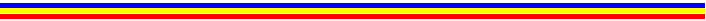 